АДМИНИСТРАЦИЯ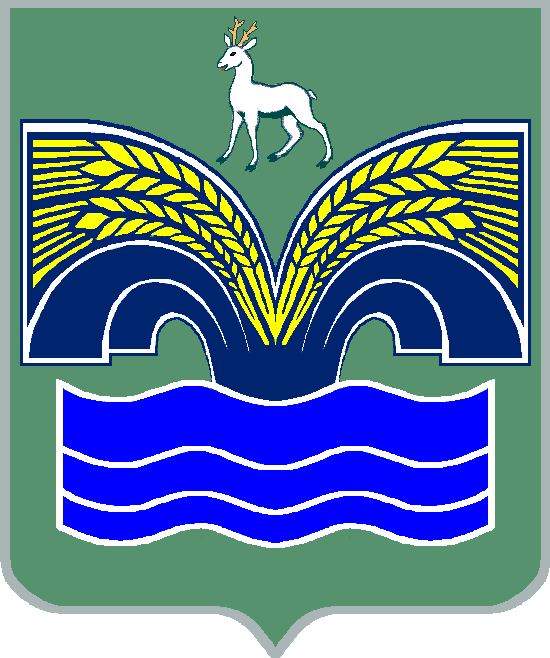 СЕЛЬСКОГО ПОСЕЛЕНИЯ ХИЛКОВО МУНИЦИПАЛЬНОГО РАЙОНА КРАСНОЯРСКИЙСАМАРСКОЙ ОБЛАСТИПОСТАНОВЛЕНИЕот 13 июля 2018 года № 36от 27 июля 2011 годОб утверждении отчета об исполнении бюджета сельского поселения Хилково муниципального района Красноярский Самарской области за I полугодие 2018 года        В соответствии с ч. 5 ст. 264.2 Бюджетного кодекса Российской Федерации, ч.6 ст.52 Федерального закона от 06.10.2003 года № 131 – ФЗ «Об общих принципах организации местного самоуправления в Российской Федерации», ч. 4 ст. 77 Устава сельского поселения Хилково, ПОСТАНОВЛЯЮ:1. Утвердить прилагаемый отчет об исполнении бюджета сельского поселения Хилково муниципального района Красноярский   Самарской области за I полугодие 2018 года.2. Направить отчет об исполнении бюджета сельского поселения Хилково муниципального района Красноярский Самарской области за I полугодие 2018 года в Собрание представителей сельского поселения Хилково и бюджетно-экономическую комиссию Собрания представителей сельского поселения Хилково муниципального района Красноярский.   	3. Опубликовать настоящее постановление в районной газете «Красноярский вестник».4. Настоящее постановление вступает в силу с момента его официального опубликования.Глава сельского  поселения   Хилково                                                              О.Ю.  Долгов                                                                                                     УТВЕРЖДЕН   Постановлением администрации                                                                                                             сельского поселения Хилково                                                                                                          от 13 июля 2018 г.  № 36ОТЧЕТ   Об  исполнении бюджета  сельского поселения Хилково муниципального района Красноярский Самарской области за I полугодие 2018 год                                                                                                              Таблица № 1                                                                                     Объем поступлений доходов по основным источникам Таблица  № 2                                                                                                    Ведомственная структура расходов бюджета поселения Таблица 3Распределение бюджетных ассигнований по разделам, подразделам, целевым статьям (муниципальным программам и непрограммным направлениям деятельности), группам и подгруппам видов расходов классификации расходов бюджета поселения на 2018 годТаблица  № 4     ИСТОЧНИКИ внутреннего финансирования дефицита местного бюджета Таблица  № 5Сведения о муниципальных служащих администрации сельского поселения ХилковоКод бюджетной классификацииНаименование доходаПлан(тыс. руб.)Факт(тыс. руб.)000 100 00000 00 0000 000Налоговые и неналоговые доходы3 801,01 590,5000 101 00000 00 0000 000Налоги на прибыль, доходы380,0232,2000 101 02000 01 0000 110Налог на доходы физических лиц380,0232,2000 103 00000 00 0000 000Налоги на товары (работы, услуги), реализуемые на территории Российской Федерации1948,0955,7000 103 02230 01 0000 110Доходы от уплаты акцизов на дизельное топливо, подлежащие распределению между бюджетами субъектов Российской Федерации и местными бюджетами с учетом установленных дифференцированных нормативов отчислений в местные бюджеты726,0414,2000 103 02240 01 0000 110Доходы от уплаты акцизов на моторные масла для дизельных и (или) карбюраторных (инжекторных) двигателей, подлежащие распределению между бюджетами субъектов Российской Федерации и местными бюджетами с учетом установленных дифференцированных нормативов отчислений в местные бюджеты6,03,1000 103 02250 01 0000 110Доходы от уплаты акцизов на автомобильный бензин, подлежащие распределению между бюджетами субъектов Российской Федерации и местными бюджетами с учетом установленных дифференцированных нормативов отчислений в местные бюджеты1 328,0624,5000 103 02260 01 0000 110Доходы от уплаты акцизов на прямогонный бензин, подлежащие распределению между бюджетами субъектов Российской Федерации и местными бюджетами с учетом установленных дифференцированных нормативов отчислений в местные бюджеты- 112,0-86,1000 105 00000 00 0000 000Налоги на совокупный доход199,074,0000 105 03000 01 0000 110Единый сельскохозяйственный налог199,074,0000 106 00000 00 0000 000Налоги на имущество1 250,0320,6000 106 01000 00 0000 110Налог на имущество физических лиц600,0106,0000 106 06000 00 0000 110Земельный налог650,0214,6000 111 00000 00 0000 000Доходы от использования имущества, находящегося       в государственной и муниципальной собственности24,08,0000 111 05035 10 0000 120Доходы от сдачи в аренду имущества, находящегося      в оперативном управлении органов управления сельских поселений и созданных ими учреждений (за исключением имущества муниципальных бюджетных автономных учреждений)24,024,0000 200 00000 00 0000 000Безвозмездные поступления13 083,23 403,8000 202 00000 00 0000 000Безвозмездные поступления от других бюджетов бюджетной системы Российской Федерации13 083,23 403,8000 202 10000 00 0000 151Дотации бюджетам бюджетной системы Российской Федерации10 606,32 290,2000 202 15001 10 0000 151Дотации бюджетам сельских поселений на выравнивание бюджетной обеспеченности3 404,22 092,4000 202 15002 10 0000 151Дотации бюджетам сельских поселений на поддержку мер           по обеспечению сбалансированности бюджетов232,7197,8000 202 20216 10 0000 151Субсидии бюджетам сельских поселений на осуществление дорожной деятельности в отношении автомобильных дорог общего пользования, а также капитального ремонта и ремонта дворовых территорий многоквартирных домов, проездов к дворовым территориям многоквартирных домов населенных пунктов6 969,4-000 202 20000 00 0000 151Субсидии бюджетам бюджетной системы Российской Федерации (межбюджетные субсидии)2 269,0905,7000 202 29999 10 0000 151Прочие субсидии бюджетам сельских поселений2 269,0905,7000 202 30000 00 0000 151Субвенции бюджетам бюджетной системы Российской Федерации207,9207,9000 202 35118 10 0000 151Субвенции бюджетам сельских поселений на осуществление первичного воинского учета на территориях, где отсутствуют военные комиссариаты207,9207,9Всего доходов:16 884,24 994,3КодНаименование главного распорядителя средств бюджета поселенияРазделПодразделЦелевая статья расходовВид расходов План(тыс. руб.)Факт(тыс. руб.)368Администрация сельского поселения Хилково муниципального района Красноярский Самарской области368Общегосударственные вопросы01003 456,71 638,8368Функционирование высшего должностного лица субъекта Российской Федерации и муниципального образования0102662,8379,6368Непрограммные направления расходов бюджета01029800000000662,8379,6368Расходы на выплаты персоналу государственных (муниципальных) органов01029800000000120662,8379,6368Функционирование Правительства Российской Федерации, высших исполнительных органов государственной власти субъектов Российской Федерации, местных администраций01042 459,71 124,3368Непрограммные направления расходов бюджета010498000000002 459,71 124,3368Расходы на выплаты персоналу государственных (муниципальных) органов010498000000001202 008,0933,7368Иные закупки товаров, работ и услуг для обеспечения государственных (муниципальных) нужд01049800000000240351,8146,3368Иные межбюджетные трансферты0104980000000054064,932,6368Уплата налогов, сборов и иных платежей0104980000000085035,011,7368Обеспечение деятельности финансовых, налоговых и таможенных органов и органов финансового (финансово бюджетного) надзора010669,532,3368Непрограммные направления расходов бюджета0106980000000069,532,3368Иные межбюджетные трансферты0106980000000054069,532,3368Резервные фонды011177,8-368Непрограммные направления расходов бюджета0111980000000077,8-368Резервные средства0111980000000087077,8-368Другие общегосударственные вопросы0113186,9102,6368Непрограммные направления расходов бюджета01139800000000186,9102,6368Иные межбюджетные трансферты01139800000000540186,9102,6368Мобилизационная и вневойсковая подготовка0200207,987,7368Непрограммные направления расходов бюджета02039800000000207,987,7368Расходы на выплаты персоналу государственных (муниципальных) органов02039800000000120198,487,7368Иные закупки товаров, работ и услуг для обеспечения государственных (муниципальных) нужд020398000000002409,5-368Национальная безопасность и правоохранительная деятельность0300485,0214,0368Обеспечение пожарной безопасности0310485,0214,0368Непрограммные направления расходов бюджета03109800000000485,0214,0368Иные закупки товаров, работ и услуг для обеспечения государственных (муниципальных) нужд03109800000000240430,6185,5368Субсидии юридическим лицам (кроме некоммерческих организаций), индивидуальным предпринимателям, физическим лицам0310980000000081054,428,5368Национальная экономика04009 453,51 892,8368Сельское хозяйство и рыболовство0405360,5-368Непрограммные направления расходов бюджета04059800000000360,5-368Субсидии юридическим лицам (кроме некоммерческих организаций), индивидуальным предпринимателям, физическим лицам04059800000000810360,5-368Дорожное хозяйство (дорожные фонды)04099 088,01 892,8368Муниципальная программа «Модернизация и развитие автомобильных дорог общего пользования местного значения в сельском поселении Хилково муниципального района Красноярский Самарской области на 2018 – 2020 годы»040901000000007 185,0-368Иные закупки товаров, работ и услуг для обеспечения государственных (муниципальных) нужд040901000000002407 185,0-368Непрограммные направления расходов бюджета040998000000001 903,01 892,8368Иные закупки товаров, работ и услуг для обеспечения государственных (муниципальных) нужд040998000000002401 903,01 892,8368Другие вопросы в области национальной экономики 04125,0-368Муниципальная  программа «Развитие малого и среднего предпринимательства на территории сельского поселении Хилково муниципального района Красноярский Самарской области на 2018-2020 годы»041202000000005,0-368Иные закупки товаров, работ и услуг для обеспечения государственных (муниципальных нужд)041202000000002405,0-368Жилищно-коммунальное хозяйство05001 274,5641,1368Жилищное хозяйство050190,142,3368Непрограммные направления расходов бюджета0501980000000090,142,3368Иные закупки товаров, работ и услуг для обеспечения государственных (муниципальных нужд) 0501980000000085090,142,3368Благоустройство05031 184,4598,8368Непрограммные направления расходов бюджета050398000000001 184,4598,8368Иные закупки товаров, работ и услуг для обеспечения государственных (муниципальных) нужд050398000000002401 134,4549,0368Иные межбюджетные трансферты0503980000000054050,049,8368Образование070040,711,8368Молодежная политика070740,711,8368Непрограммные направления расходов бюджета0707980000000040,711,8368Иные закупки товаров, работ и услуг для государственных (муниципальных) нужд0707980000000024040,711,8368Культура, кинематография08001 797,5700,0368Культура08011 797,5700,0368Непрограммные направления расходов бюджета080198000000001 797,5700,0368Иные межбюджетные трансферты080198000000005401 797,5700,0368Социальная политика1000120,061,8368Охрана семьи и детства1004120,061,8368Непрограммные направления расходов бюджета10049800000000120,061,8368Иные закупки товаров, работ и услуг для обеспечения государственных (муниципальных нужд) 10049800000000240120,061,8368Физическая культура и спорт11007,01,9368Массовый спорт11027,01,9368Непрограммные направления расходов бюджета110298000000007,01,9368Иные закупки товаров, работ и услуг для обеспечения государственных (муниципальных нужд) 110298000000002407,01,9368Средства массовой информации120041,420,7368Периодическая печать и издательства120241,420,7368Непрограммные направления расходов бюджета1202980000000041,420,7368Иные межбюджетные трансферты1202980000000054041,420,7Всего расходов:16 884,25 270,6Наименование раздела, подраздела, целевой статьи вида расходов классификация расходов бюджета поселенияРазделПодразделЦелевая статья расходовВид расходов План(тыс. руб.)Факт(тыс. руб.)Общегосударственные вопросы01003 456,71 638,8Функционирование высшего должностного лица субъекта Российской Федерации и муниципального образования0102662,8379,6Непрограммные направления расходов бюджета01029800000000662,8379,6Расходы на выплаты персоналу государственных (муниципальных) органов01029800000000120662,8379,6Функционирование Правительства Российской Федерации, высших исполнительных органов государственной власти субъектов Российской Федерации, местных администраций01042 459,71 124,3Непрограммные направления расходов бюджета010498000000002 459,71 124,3Расходы на выплаты персоналу государственных (муниципальных) органов010498000000001202 008,0933,7Иные закупки товаров, работ и услуг для обеспечения государственных (муниципальных) нужд01049800000000240351,8146,3Иные межбюджетные трансферты0104980000000054064,932,6Уплата налогов, сборов и иных платежей0104980000000085035,011,7Обеспечение деятельности финансовых, налоговых и таможенных органов и органов финансового (финансово бюджетного) надзора010669,532,3Непрограммные направления расходов бюджета0106980000000069,532,3Иные межбюджетные трансферты0106980000000054069,532,3Резервные фонды011177,8-Непрограммные направления расходов бюджета0111980000000077,8-Резервные средства0111980000000087077,8-Другие общегосударственные вопросы0113186,9102,6Непрограммные направления расходов бюджета01139800000000186,9102,6Иные межбюджетные трансферты01139800000000540186,9102,6Мобилизационная и вневойсковая подготовка0200207,987,7Непрограммные направления расходов бюджета02039800000000207,987,7Расходы на выплаты персоналу государственных (муниципальных) органов02039800000000120198,487,7Иные закупки товаров, работ и услуг для обеспечения государственных (муниципальных) нужд020398000000002409,5-Национальная безопасность и правоохранительная деятельность0300485,0214,0Обеспечение пожарной безопасности0310485,0214,0Непрограммные направления расходов бюджета03109800000000485,0214,0Иные закупки товаров, работ и услуг для обеспечения государственных (муниципальных) нужд03109800000000240485,0214,0Национальная экономика04009 453,51 892,8Сельское хозяйство и рыболовство0405360,5-Непрограммные направления расходов бюджета04059800000000360,5-Субсидии юридическим лицам (кроме некоммерческих организаций), индивидуальным предпринимателям, физическим лицам04059800000000810360,5-Дорожное хозяйство (дорожные фонды)04099 088,01 892,8Муниципальная  программа «Модернизация и развитие автомобильных дорог общего пользования местного значения в сельском поселении Хилково муниципального района Красноярский Самарской области на 2018 – 2020 годы»040901000000007 185,0-Иные закупки товаров, работ и услуг для обеспечения государственных (муниципальных) нужд040901000000002407 185,0-Непрограммные направления расходов бюджета040998000000001 903,01 892,8Иные закупки товаров, работ и услуг для обеспечения государственных (муниципальных) нужд040998000000002401 903,01 892,8Другие вопросы в области национальной экономики 04125,0-Муниципальная  программа «Развитие малого и среднего предпринимательства на территории сельского поселении Хилково муниципального района Красноярский Самарской области на 2018-2020 годы»041202000000005,0-Иные закупки товаров, работ и услуг для обеспечения государственных (муниципальных нужд)041202000000002405,0-Жилищно-коммунальное хозяйство05001 274,5641,1Жилищное хозяйство050190,142,3Непрограммные направления расходов бюджета0501980000000090,142,3Иные закупки товаров, работ и услуг для обеспечения государственных (муниципальных нужд) 0501980000000085090,142,3Благоустройство05031 184,4598,8Непрограммные направления расходов бюджета050398000000001 184,4598,8Иные закупки товаров, работ и услуг для обеспечения государственных (муниципальных) нужд050398000000002401 134,4549,0Иные межбюджетные трансферты0503980000000054050,049,8Образование070040,711,8Молодежная политика 070740,711,8Непрограммные направления расходов бюджета0707980000000040,711,8Иные закупки товаров, работ и услуг для государственных (муниципальных) нужд0707980000000024040,711,8Культура, кинематография08001 797,5700,0Культура08011 797,5700,0Непрограммные направления расходов бюджета080198000000001 797,5700,0Иные межбюджетные трансферты080198000000005401 797,5700,0Социальная политика1000120,061,8Охрана семьи и детства1004120,061,8Непрограммные направления расходов бюджета10049800000000120,061,8Иные закупки товаров, работ и услуг для обеспечения государственных (муниципальных нужд) 10049800000000240120,061,8Физическая культура и спорт11007,01,9Массовый спорт11027,01,9Непрограммные направления расходов бюджета110298000000007,01,9Иные закупки товаров, работ и услуг для обеспечения государственных (муниципальных нужд) 110298000000002407,01,9Средства массовой информации120041,420,7Периодическая печать и издательства120241,420,7Непрограммные направления расходов бюджета1202980000000041,420,7Иные межбюджетные трансферты1202980000000054041,420,7Всего расходов:16 884,25 270,6Код администратораКод источника финансированияНаименование кода группы, подгруппы, статьи, вида источника финансирования дефицита бюджета, кода классификации операций сектора муниципального управления, относящихся к источникам финансирования дефицита местного бюджетаПлан (тыс. руб.)Факт(тыс. руб.)36801000000000000000Источники внутреннего финансирования дефицита бюджета--276,336801050000000000000Изменение остатков средств на счетах по учету средств бюджета--276,336801050000000000500Увеличение остатков средств бюджета-16 884,2-4 994,336801050200000000500Увеличение прочих остатков средств бюджета-16 884,2-4 994,336801050201000000510Увеличение прочих остатков денежных средств бюджета-16 884,2-4 994,336801050201100000510Увеличение прочих остатков денежных средств бюджетов поселений-16 884,2-4 994,336801050000000000600Уменьшение остатков средств бюджета16 884,25 270,636801050200000000600Уменьшение прочих остатков средств бюджета16 884,25 270,636801050201000000610Уменьшение прочих остатков денежных средств бюджетов16 884,25 270,636801050201100000610Уменьшение прочих остатков денежных средств бюджетов поселений16 884,25 270,6№ п/пЧисленность Денежное содержание за I полугодие 2018 г.12314895,5Итого4895,5